Конспект мероприятия по профилактике коронавирусной инфекции для детей  «Осторожно, микробы»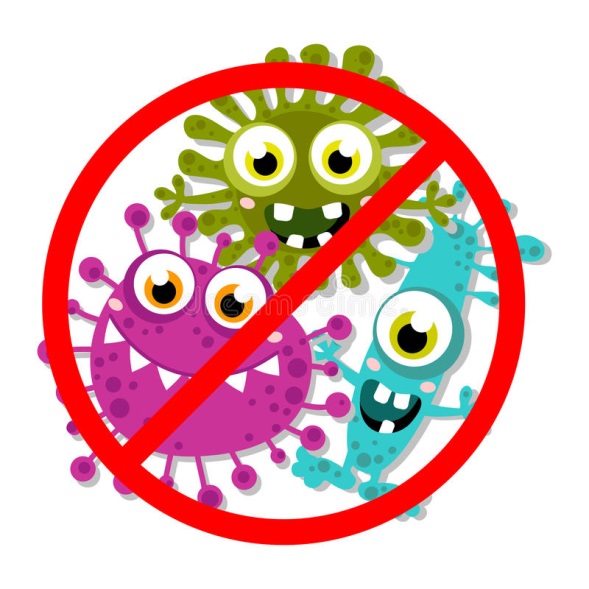 Цель: закреплять представления детей о значении для здоровья санитарно–гигиенических мероприятий, формировать представления о причине некоторых заболеваний–микробах.Задачи:Образовательные задачи:Продолжать формирование у детей элементарных представлений о микробах и вирусах, о мерах защиты от инфекции. Рассмотреть возможные ситуации, опасные для здоровья.Развивающие задачи:Развивать познавательную активность, любознательность, стремление детей к экспериментированию, анализировать результаты; развивать внимание, инициативу и самостоятельность детей. Развивать понимание значения гигиенических процедур, умение применять имеющиеся знания в практических ситуациях.Воспитательные задачи:Воспитывать доброе, чуткое отношение друг к другу и окружающему миру, бережное отношение к здоровью.Материалы и оборудование:Мяч, дидактическая игра «Цветок здоровья», картинки с чихающими людьми, мука, прозрачный графин с водой, марганец.Ход мероприятия:Воспитатель: Здравствуйте, ребята, а вы знаете, что значит слово «здравствуйте»? (Ответы детей)Воспитатель: Отгадайте загадки:Педиатра ты не бойся,Не кричи, не беспокойся,Понапрасну ты не плачь,Это добрый детский …Дети: Врач!Бой микробам и бациллам:Моем ручки чисто с…Дети: Мылом!Измерит он температуруИ поможет нам понять,Можно ли идти гулять.Дети: Градусник!Воспитатель: Вы догадались о чём мы сегодня поговорим? (Ответы детей)Воспитатель: Скажите, ребята, кто из вас болел в этом году? (Ответы детей)Воспитатель: Как вы себя чувствовали? (Ответы детей)Воспитатель: Чем вы болели? (Ответы детей)Воспитатель: Вы знаете, что полезно, а, что вредно для здоровья? (Ответы детей)Воспитатель: Мы сейчас проверим, поиграем с вами в игру.Игра с мячом «Что полезно для здоровья, что вредно для здоровья»Игра проводится по принципу игры «Съедобное-несъедобное». Воспитатель бросает мяч одному из детей, если он называет то, что полезно для здоровья (например - мыть руки), то ребёнок должен поймать мяч, а, если воспитатель называет, что-то вредное для здоровья, то ребёнок мяч не ловит.Беседа о микробахВоспитатель: Ребята, как выдумаете, что случилось с этим человеком (воспитатель показывает картинку с человеком, который чихает).Дети: Этот человек чихает. Воспитатель: А знаете ли вы, почему при кашле и чихании надо прикрывать нос и рот? (Дети высказывают свои предположения)Воспитатель: Да, действительно, при чихании разбрасывается множество капелек слюны, а в них могут быть опасные микробы и вирусы. Эти капельки разлетаются на большое расстояние и могут долго находиться в воздухе, и этот воздух вдыхают окружающие. Капельки опускаются на различные предметы, пищу, которую мы едим. И поэтому мы можем заболеть. Ребята, а кто знает, как правильно прикрывать нос и рот во время чихания? (Демонстрируются изображения людей, которые при чихании закрывают лицо рукой, платком и чихающим в сгиб локтя.Воспитатель: Как вы думаете, кто из больных поступает правильно?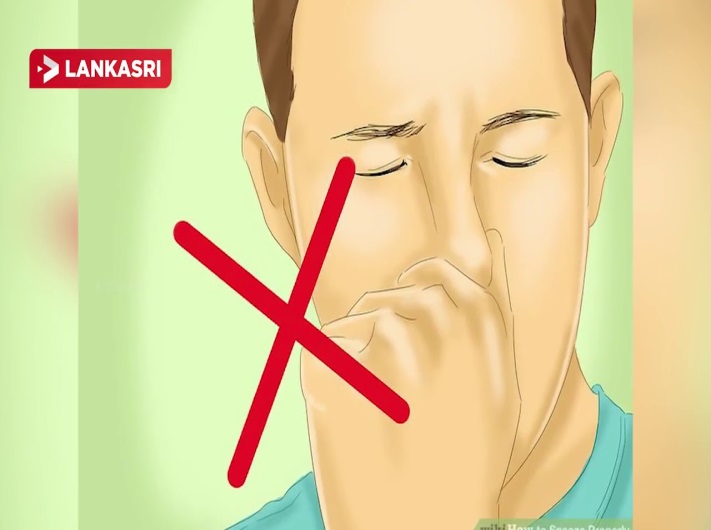 Дети: нужно чихать в сгиб локтя.Воспитатель: Ребята, а что же такое микробы? (Дети высказывают свои предположения)Воспитатель: Микробы есть практически во всем, что нас окружает. Микробы - это очень маленькие живые существа. Они невидны простым глазом. Давайте посмотрим, как выглядят разные микробы, вирусы и бактерии под микроскопом. У них нет ни рук, ни ног, ни рта, ни носа. Нет желудка, сердца и легких. Это простые шарики или палочки, но они так же, как и мы, едят, дышат, передвигаются. (Показ изображения микробов под микроскопом)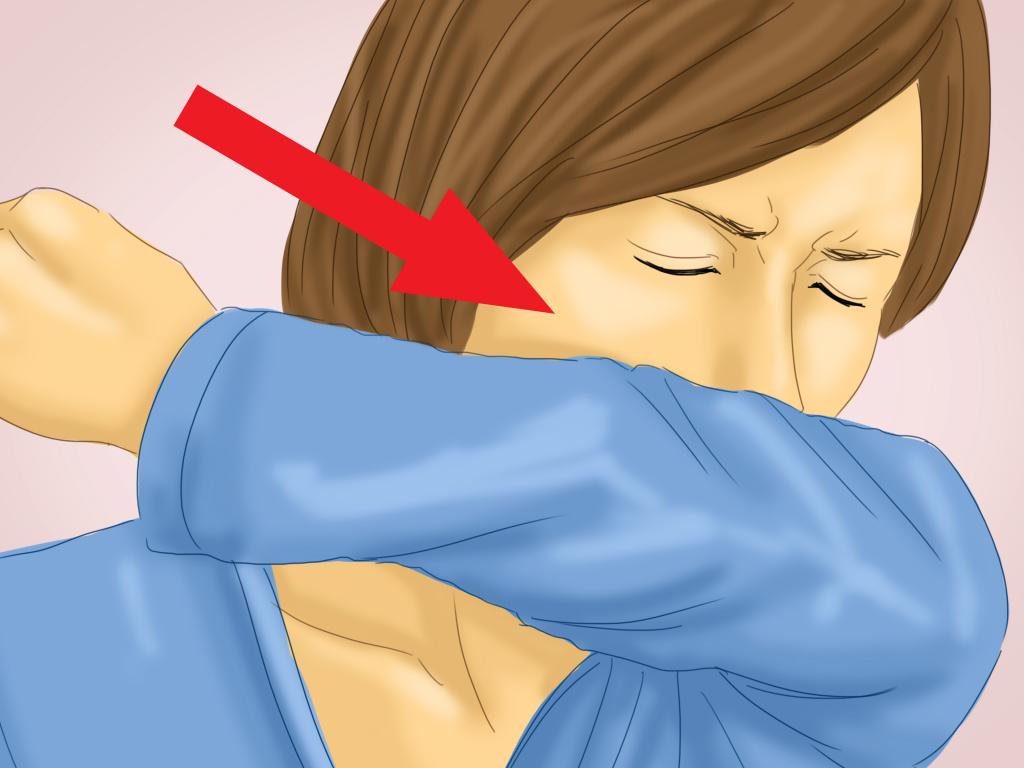 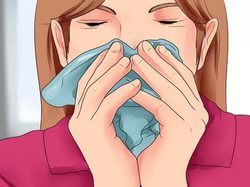 Стихотворение о микробахТам, где грязь, живут микробы, мелкие - не увидать.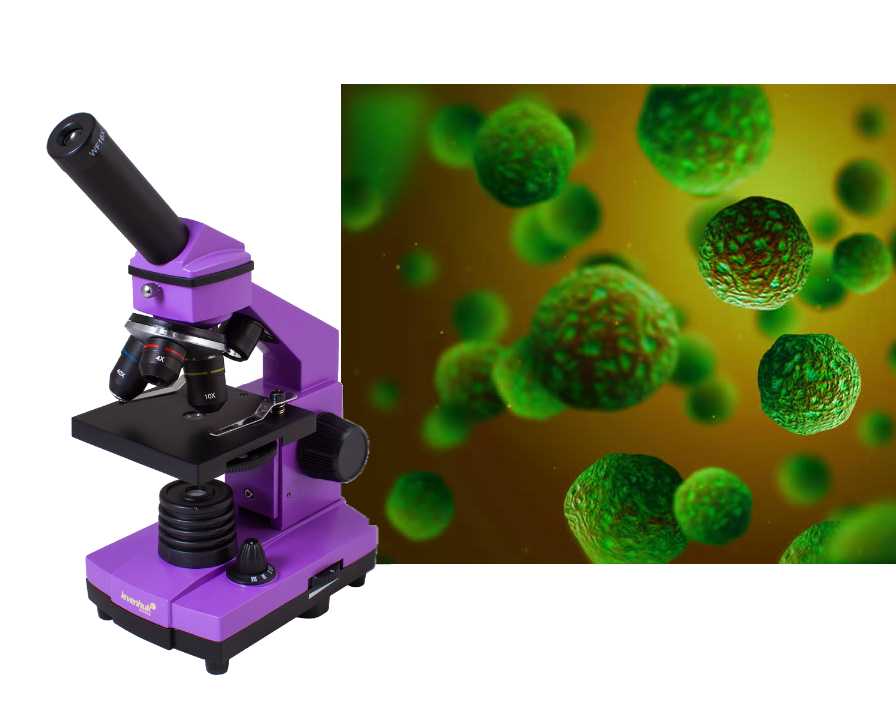 Их, микробов, очень много, невозможно сосчитать.Мельче комаров и мошек в много-много тысяч раз.Тьма невидимых зверушек жить предпочитает в нас.Если грязными руками кушать или трогать рот,От микробов непременно сильно заболит живот.Воспитатель: У некоторых микробов есть хвостики, которые крутятся, как пропеллеры. Другие прыгают, как мячики, а третьи переносятся людьми и животными. Например, прилипли микробы к рукам, а человек взял яблоко грязными руками и начал есть. Или собака гуляла по улице, к ней прилипли микробы, ребенок погладил собаку, а руки не помыл, взял печенье и начал есть. Вот и попали микробы в организм. А теперь я начну, а вы продолжите: ребенок развернул конфету, она упала на пол… как микробы попали в организм? Как вы думаете, можно подбирать и есть упавшие продукты? Почему? Но если упало яблоко, его можно помыть.Опыт:Воспитатель: Микробы существа могущественные, хоть и невидимые. Стоит им пробраться в тело человека, сразу начинают разбойничать и размножаться внутри, их становится все больше и больше, и человек начинает болеть. Ребята, представьте, что графин с водой – это наш организм, а марганец – микробы. Сейчас в воду опустим марганец. Скажите, что происходит, почему так все окрасилось в розовый цвет? Ребята, а могут микробы попасть внутрь человека во время еды?Дети: Могут, если есть овощи и фрукты немытыми.Вывод: Надо мыть с мылом руки перед едой, мыть фрукты, овощи водой, чтобы смыть всех микробов.ФизкультминуткаЧтоб головка не болелаЕй вращаем вправо, влево.А теперь руками крутим,И для них разминка будет.Тянем наши ручки к небу,В стороны разводим.Повороты вправо-влевоПлавно производим.Наклоняемся легко,Достаем руками пол!Потянули плечи, спинкиА теперь конец разминки.Исследовательская игра «Чистые ручки»Воспитатель предлагает детям представить, что на руках каждого человека есть микробы, которые мы не можем увидеть. Для демонстрации педагог посыпает детям руки мукой и показывает, как микробы «передаются» от человека к человеку, оседают на предметы общего пользования, игрушки. Ребята самостоятельно делают умозаключения, что для профилактики различных заболеваний, в том числе короновируса, необходимо соблюдать чистоту рук, тщательно мыть руки мылом.Игра «Цветок здоровья»Воспитатель: Сейчас я предлагаю вам поиграть в одну интересную игру. Я приготовила для вас необычный цветок, называется он «Цветок здоровья». На обратной стороне лепестка картинка. Вам нужно выбрать один из лепестков и рассказать, о том, что изображено на картинке. (На моём лепестке человек в маске.- она помогает защититься от микробов и т. д.)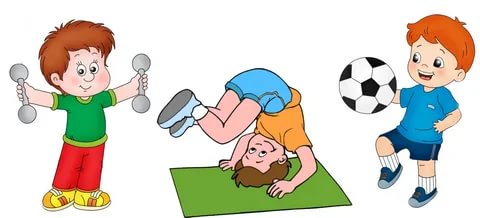 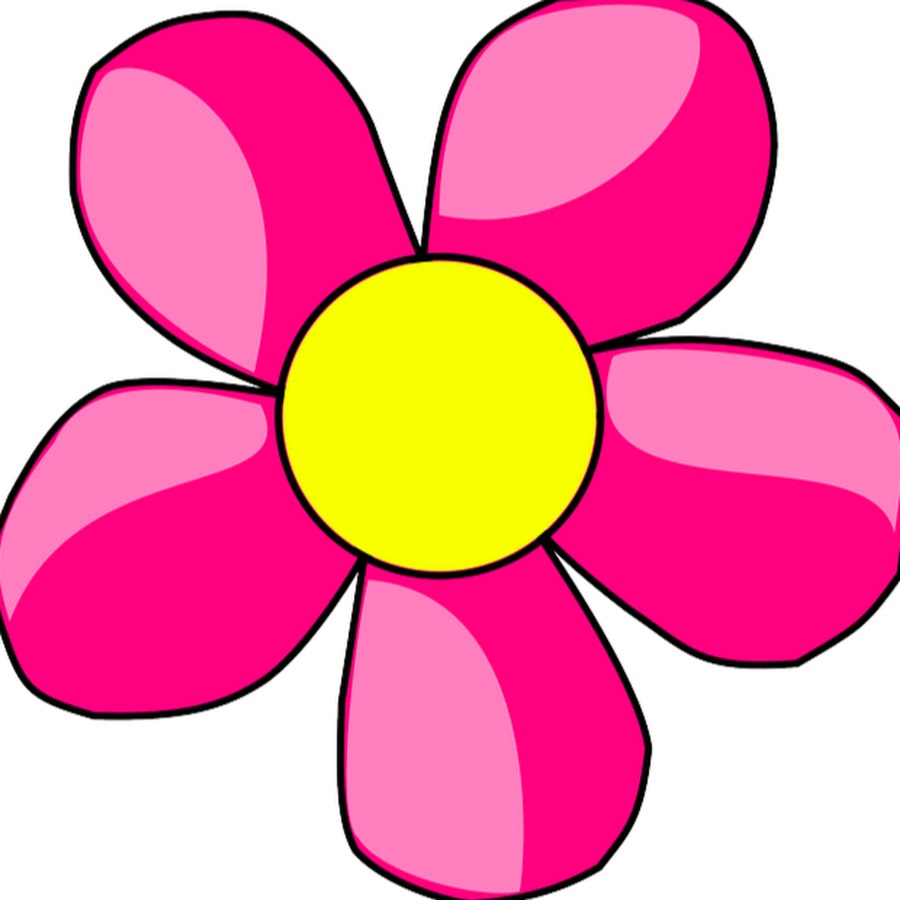 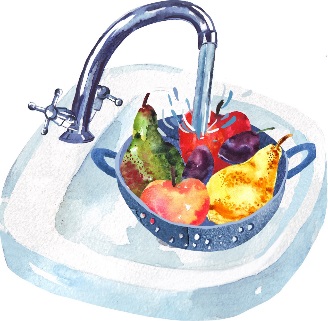 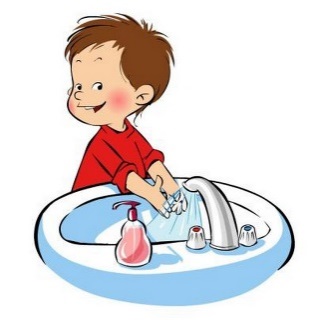 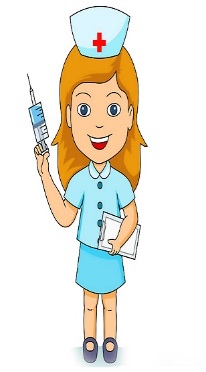 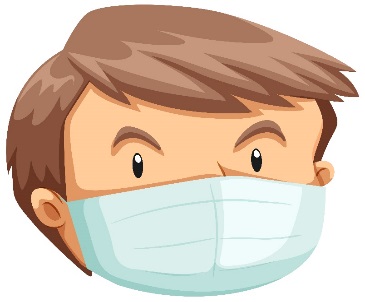 РефлексияВоспитатель: Что нужно делать, чтобы не заболеть?Дети: Носить маску, мыть руки перед едой, хорошо и правильно питаться, много гулять на свежем воздухе, заниматься спортом.Воспитатель: А если, всё-таки, заболели? Что нужно делать и к кому обратиться?Дети: Обратиться к врачу, принимать назначенные лекарства.Воспитатель: Молодцы ребята, теперь я уверена в том, что вы знаете как сохранить свое здоровье. Пообещайте мне, что вы будете соблюдать правила гигиены и защищаться от микробов. А мне остается пожелать вам, чтобы вы были здоровы!